RLS TUTORING, INCSUMMER CAMP, 2017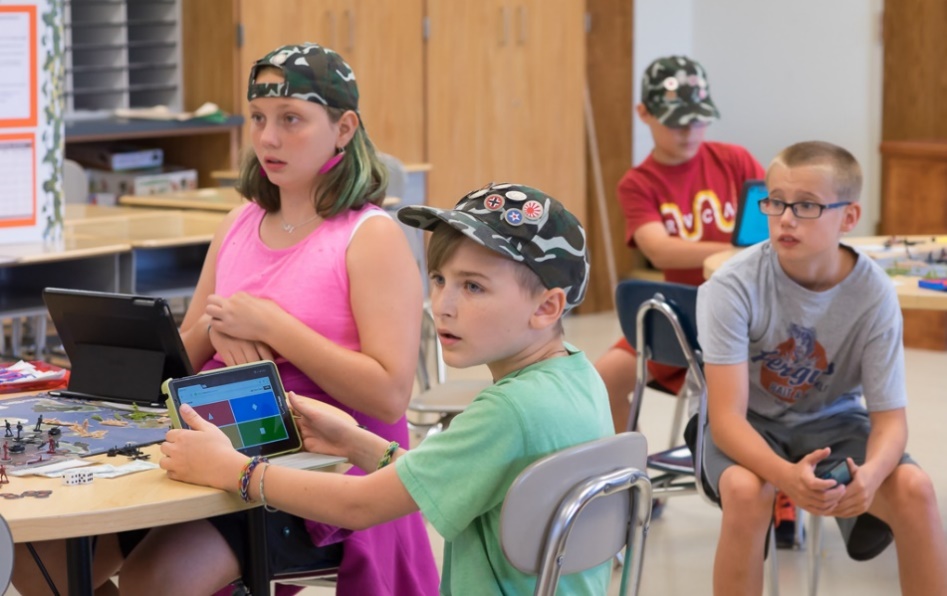 Name of child __________________________ Grade (Fall, 2017) _________Parent’s Name _________________________________________________Address _____________________________________________________City___________________________ State_____________ Zip_________Email Address_________________________________________________Phone number(s)________________________________________________Please indicate the following camp(s) you are registering your child for:June 5 – 9	 	 Holy Cross Catholic School, 2300 Main St. Batavia, IL 60510 _______Military Games			Gr. 5-8		9:00 AM – 12:00 PM		 $165.00_______STEM Camp            		Gr. 2-3		10:00 AM – 12:00 PM		 $110.00_______STEM Camp			Gr. 4-5		10:00 AM – 12:00 PM		 $110.00_______Pirate Adventure			Gr. 2-4		12:30 PM – 2:30 PM		 $110.00_______STEM Camp			Gr. 6-8		12:30 PM – 3:30 PM		 $165.00June 19 – 23 	St. Peter School, 1881 Kaneville Rd., Geneva, IL 60134_______HSPT Camp				Gr. 6-8		9:00 AM – 12:00 PM		 $165.00_______Reading Camp         		Gr. 2-3		10:00 AM – 12:00 PM		 $110.00_______Reading Camp			Gr. 4-5		10:00 AM – 12:00 PM		 $110.00_______Chess for Beginners 		Gr. 2-8		10:00 AM – 12:00 PM		 $110.00_______Reading Camp			Gr. 6-8		12:30 PM – 2:30 PM		 $110.00_______Intermediate Chess 		Gr. 2-8		12:30 PM – 2:30 PM		 $110.00June 26 – 30		Holy Cross Catholic School, 2300 Main St. Batavia, IL 60510		_______Advanced Military Games		Gr. 5-8		9:00 AM – 12:00 PM		 $165.00 _______Math Camp				Gr. 6-8		9:00 AM – 12:00 PM		 $165.00_______Settlers and City Builders	Gr. 6-8		12:30 PM – 3:30 PM		 $165.00_______The Case of the Missing               Teddy Bear			Gr. 2-4		12:30 PM – 2:30 PM		 $110.00July 10 – 14		Holy Cross Catholic School, 2300 Main St, Batavia, IL 60510_______Showstoppers Theater		Gr. 2-4		10:00 AM – 12:00 PM		$110.00_______Study Skills			Gr. 5-8		10:00 AM – 12:00 PM		$110.00_______Showstoppers Theater		Gr. 5-8		12:30 PM – 2:30 PM		$110.00_______The Case of the Missing Lunch	Gr. 5-8		12:30 PM – 2:30 PM		$110.00Parent Signature____________________________________ Date____________________Please make checks out to:RLS Tutoring, Inc.410 Moorfield, Ave.North Aurora, IL 60542